Publicado en Barcelona el 25/11/2022 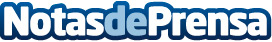 Vueling, Ryanair y WizzAir, las aerolíneas de bajo coste con más restricciones para volar con equipajeLa mayoría de las aerolíneas de bajo coste promocionan en sus webs la compra con antelación de derechos para llevar tanto equipaje de mano como facturado, cuyos precios luego en el aeropuerto pueden llegar a duplicarse, según un estudio de LUGGitDatos de contacto:Maria García667242368Nota de prensa publicada en: https://www.notasdeprensa.es/vueling-ryanair-y-wizzair-las-aerolineas-de_1 Categorias: Nacional Viaje Sociedad Turismo http://www.notasdeprensa.es